В отделениях Почты теперь можно продлить полисы страхования по ипотеке СбераИпотечные заёмщики Сбера теперь могут продлить полисы страхования имущества, а также жизни и здоровья в любом отделении Почты России по всей стране. Для этого понадобятся только паспорт и данные кредитного договора. Сотрудники Почты рассчитают стоимость страховки в нескольких компаниях, которые аккредитованы в Сбере. Выбрать оптимальные условия и приобрести полис на Почте можно со второго года после получения кредита.Процесс оформления займет не более 15 минут: оператор отделения заполнит все необходимые данные, в режиме онлайн направит запрос каждому из страховщиков и получит в ответ расчет страховой премии. Оплатить полис можно почтовым переводом в адрес выбранной компании. После этого клиент получит на руки распечатанную версию полиса, а его электронный экземпляр придет на почту. Заёмщику останется только уведомить банк о продлении страховки и передать данные нового договора. Сейчас Почта сотрудничает с тремя аккредитованными в Сбере страховщиками залогового имущества: САО «ВСК», ООО «Абсолют Страхование» и ООО «Зетта Страхование». В дальнейшем компания планирует расширить список партнеров. Полисы страхования имущества и жизни можно оформить по отдельности или как комплексную услугу. Максимальный размер выплат будет зависеть от остатка по ипотечному кредиту. Уточнить адрес ближайшего почтового отделения и режим работы можно на сайте или в мобильном приложении Почты России.«Чтобы получить ипотеку в банке, заёмщик обязательно должен заключить договор страхования, а потом ежегодно его продлять. Теперь это можно сделать в любом отделении Почты России и совместить, например, с получением посылки. Удобство этой услуги в том, что мы предлагаем на выбор несколько компаний, условия страхования которых полностью соответствуют требованиям Сбера», – прокомментировала советник генерального директора Почты России по финансовым технологиям и продуктам Алена Бочарова.  АО «Почта России» – цифровая почтово-логистическая компания, один из крупнейших работодателей России, объединяющий 330 тысяч сотрудников. Входит в перечень стратегических предприятий. В региональную сеть Почты России включены 42 тысячи отделений почтовой связи по всей стране. Ежегодно компания обрабатывает около 3,5 млрд почтовых отправлений. Почта России является проводником почтовых, социальных, финансовых и цифровых услуг для населения, предоставляет качественный сервис для компаний электронной торговли. Почта России усиливает присутствие на международном рынке. Офисы компании на сегодняшний день открыты в Китае и Германии, в Финляндии и Великобритании действуют места обмена почтой.Пресс служба АО «Почта России» 
press_service@russianpost.ruЧтобы всегда быть в курсе наших новостей, подписывайтесь на телеграм-канал Почты https://t.me/napochte   ПРЕСС-РЕЛИЗ2 ноября 2021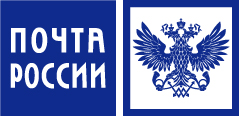 